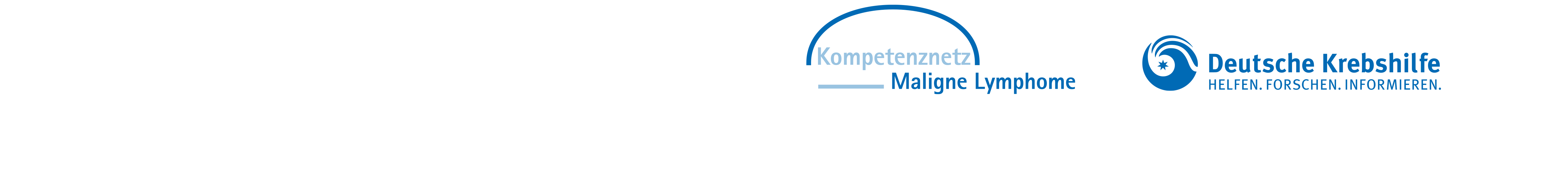 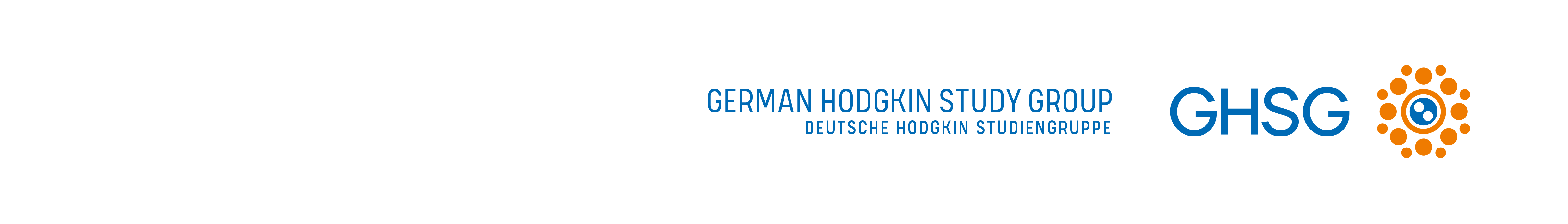 	Musterstadt, DatumKostenerstattungsantrag für: ________________________Sehr geehrte Damen und Herren,wie sie den angefügten Unterlagen entnehmen können, behandeln wir o.g. Patientin / o.g. Patienten mit Erstdiagnose eines fortgeschrittenen Hodgkin Lymphoms. Wir bitten Sie hiermit um die Kostenerstattung von Brentuximab Vedotin für die PET-gesteuerte Therapie mit 4-6 Zyklen BrECADD analog des experimentellen Arms der HD21 Studie. Die HD21-Studie hat nun beide koprimären Endpunkte erreicht und die Daten sind als Kongressbeiträge bereits einsehbar [1,2]. Die aktuelle Auswertung HD21-Studie belegt die Nichtunterlegenheit von BrECADD im Vergleich zu eBEACOPP abschließend [2]. Insbesondere wurde eine relevante Verringerung der frühen PFS-Ereignisse mit BrECADD beobachtet, was zu einer 3-Jahres-PFS- und OS-Rate von 94,9 % bzw. 98,5 % ohne behandlungsbedingte Todesfälle führte. BrECADD ist derzeit die wirksamste Therapie für erwachsene Patient*innen mit AS-cHL. Auf den ASH- und ISHL-Tagungen Ende 2022 wurde bereits über eine hoch signifikante und klinisch sehr relevante Verringerung der Therapie-assoziierten Morbidität berichtet [1], insbesondere die gonadale Toxizität, die Polyneuropathie und die hämatologische Toxizität waren stark vermindert. BrECADD ist daher als neuer Behandlungsstandard für erwachsene Patient*innen mit neu diagnostiziertem AS-cHL in der DGHO Onkopedia Guideline bereits implementiert. Das Volltext-Manuskript ist in Einreichung und der Zulassungsprozess wurde bereits 2023 gestartet. Insbesondere die sehr relevante Minderung schwerer Nebenwirkungen bei besserer Wirksamkeit sind in diesem Fall für alle Beteiligten vorteilhaft.Für Rückfragen stehen wir gerne zur Verfügung. Mit freundlichen Grüßen,Referenzen:[1] Peter Borchmann, Alden Moccia, Richard Greil, Mark Hertzberg, Valdete Schaub, Andreas Hüttmann, Felix Keil, Judith Dierlamm, Mathias Haenel, Urban Novak, Julia Meissner, Andreas Zimmermann, Stephan Mathas, Josée M. Zijlstra, Alexander Fosså, Andreas Viardot, Bernd Hertenstein, Sonja Martin, Pratyush Giri, Peter Kamper, Daniel Molin, Stefanie Kreissl, Michael Fuchs, Gundolf Schneider, Andreas Rosenwald, Wolfram Klapper, Hans Eich, Christian Baues, Michael Hallek, Markus Dietlein, Carsten Kobe, Volker Diehl, Andreas Engert; Treatment Related Morbidity in Patients with Classical Hodgkin Lymphoma: Results of the Ongoing, Randomized Phase III HD21 Trial By the German Hodgkin Study Group. Blood 2022; 140 (Supplement 1): 771–773. doi: https://doi.org/10.1182/blood-2022-165917 [2] Borchmann, P., Moccia, A.A., Greil, R., Schneider, G., Hertzberg, M., Schaub, V., Hüttmann, A., Keil, F., Dierlamm, J., Hänel, M., Novak, U., Meissner, J., Zimmermann, A., Mathas, S., Zijlstra, J.M., Fosså, A., Viardot, A., Hertenstein, B., Martin, S., Giri, P., Kamper, P., Molin, D., Kreissl, S., Ferdinandus, J., Fuchs, M., Rosenwald, A., Klapper, W., Eich, H., Baues, C., Hallek, M., Dietlein, M., Kobe, C., Diehl, V. and Engert, A. (2023), BRECADD IS NON-INFERIOR TO EBEACOPP IN PATIENTS WITH ADVANCED STAGE CLASSICAL HODGKIN LYMPHOMA: EFFICACY RESULTS OF THE GHSG PHASE III HD21 TRIAL. Hematological Oncology, 41: 881-882. https://doi.org/10.1002/hon.3196_LBA 